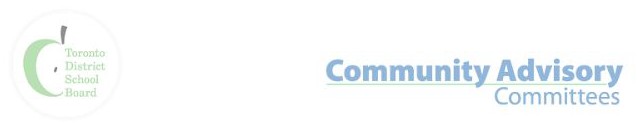 Committee:	 Inner City Community Advisory Committee Date:	Thursday, January 20, 2022Time:	6:00 p.m.  Location:	VirtualZOOM Invitation:	https://tdsb-ca.zoom.us/j/96272680572?pwd=R1U2Qll5bE5Dd2pRaE1XSHd4RzdDUT09Committee Co-Chairs: Emmy Pantin and Trustee Michelle Aarts	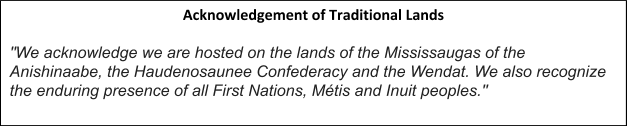 AGENDA:ItemInformationTimelineWelcome and Introductions of new and returningmembers. Setting meeting norms6:00-6:05 pm Approval of the Agenda6:05-6:10 pmReview and Approval of the Notes – December 16, 20216:10-6:15 pmCo-Chairs’ Report6:15-6:30 pmConsultations: Strategic Budget DriverNaming Schools and Special Purpose Areas Policy (P047)6:45-6:50 pmCAC Annual Report and Self Evaluation – Follow Up6:30-6:40 pmRe-Imagining ICCAC7:25-7:40 pmStatus Update ICCAC Federal Child Care Funding Motion (April 22, 2021 meeting)6:40-6:45 pmBusiness Arising from December 16 MeetingMotions/Recommendations6:50-6:55 pmCSW Update6:55-7:10 pmMSIC Update7:10-7:25 pmWorking Group – UpdatesMembership LOIChild CareCommunications7:40-7:55 pmOther business 7:55-8:00 pm